Cameron Park Community Services District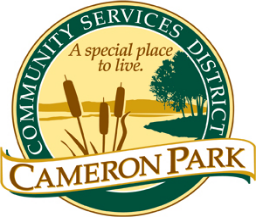 2502 Country Club DriveCameron Park, CA 95682	Covenants, Conditions & Restrictions  (CC&R) Committee Monday, May 4, 20205:30 p.m.TELECONFERENCE ZOOM MEETING  https://us02web.zoom.us/j/88687600504Meeting ID: 886 8760 0504 (Teleconference/Electronic Meeting Protocols are attached)Conformed AgendaMembers:  Chair Sidney Bazett (SB), Vice Chair Gerald Lillpop (GL), Bob Dutta (BD)Director Felicity Wood Carlson (FC), Director Holly Morrison (HM)Alternate Director Ellie WootenStaff:  General Manager Jill Ritzman, CC&R Compliance Officer Kate MagoolaghanCALL TO ORDER – 5:32pmROLL CALL – SB/GL/BD/FC/HMPublic testimony will be received on each agenda item as it is called. Principal party on each side of an issue is allocated 10 minutes to speak, individual comments are limited to 3 minutes except with the consent of the Committee; individuals shall be allowed to speak on an item only once. Members of the audience are asked to volunteer their name before addressing the Committee.  The Committee reserves the right to waive said rules by a majority vote.APPROVAL OF AGENDA – ApprovedHM joined the meeting at 5:37pm.APPROVAL OF CONFORMED AGENDA - ApprovedOPEN FORUM Members of the public may speak on any item not on the agenda that falls within the responsibilities of the Committee.COMMITTEE REVIEW/ACTIONTemporary Variance Renewal Request -3248 Chasen, commercial vehicle parking (K. Magoolaghan) Action: Review and ApproveMotion to approved Temporary Variance Renewal for 3248 Chasen Drive..FC/BD  – Motion PassedAyes – SB, GL, BD, FC, HM		Noes – 0		Absent – 0		Abstain – 0MONTHLY STAFF REPORT7a. Open ViolationsInitial Notices - 5Final Notices - 5Pre-Legal Notices –0 Pending – 7Legal Cases – 17b. Architectural Review – March and AprilProjects Reviewed – 35Approved – 34Denied – 1Held Over to May – 0 7c. Staff UpdateItems for June and Future CC&R Committee AgendasItems to take to the Board of DirectorsMATTERS TO AND FROM COMMITTEE MEMBERSADJOURNMENT – 6:21pm